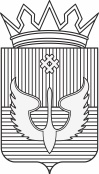 ПОСТАНОВЛЕНИЕАдминистрации Юсьвинского муниципального округаПермского края21.06.2022                              № 345В соответствии с Трудовым кодексом Российской Федерации, решением Думы Юсьвинского муниципального округа Пермского края от 14.06.2022 №419 «О внесении изменений в решение Думы Юсьвинского муниципального округа Пермского края «О бюджете Юсьвинского муниципального округа Пермского края на 2022 год и на плановый период 2023-2024 годов», руководствуясь Уставом Юсьвинского муниципального округа Пермского края, администрация Юсьвинского муниципального округа Пермского края ПОСТАНОВЛЯЕТ:Внести следующие изменения в Положение о системе оплаты труда работников и руководителей муниципальных казенных учреждений Юсьвинского муниципального округа Пермского края, утвержденное постановлением администрации Юсьвинского муниципального округа Пермского края от 18.10.2021 №542 (в редакции постановления администрации Юсьвинского муниципального округа Пермского края от 10.12.2021 г. №659):1.1. Приложение 1 «РАЗМЕР должностного оклада работниковмуниципальных казенных учреждений Юсьвинского муниципального округа Пермского края» изложить в новой прилагаемой редакции;1.2. Приложение 2 «РАЗМЕР должностного оклада руководителей муниципальных казенных учреждений Юсьвинского муниципальногоокруга Пермского края» изложить в новой прилагаемой редакции.2. Настоящее постановление вступает в силу со дня официального опубликования в газете «Юсьвинские вести» и размещения на официальном сайте муниципального образования Юсьвинский муниципальный округ Пермского края в информационно-телекоммуникационной сети Интернет и  распространяется на правоотношения, возникшие с   01 апреля 2022 года.3. Контроль за исполнением настоящего постановления возложить наСелину И.С., заместителя главы администрации округа по финансовой и налоговой политике, начальника финансового управления администрации Юсьвинского муниципального округа Пермского края.Глава муниципального округа -глава администрации Юсьвинскогомуниципального округа Пермского края  	М.Н. ЕвсинРАЗМЕРдолжностного оклада работников муниципальных казенных учреждений Юсьвинского муниципального округа Пермского краяПриложение 2 к Положению о системе оплаты труда работников муниципальных казенных учрежденийЮсьвинского муниципального округа Пермского краяРАЗМЕРдолжностного оклада руководителеймуниципальных казенных учреждений Юсьвинского муниципального округа Пермского краяО внесении изменений в Положение о системе оплаты труда работников и руководителей муниципальных казенных учреждений Юсьвинского муниципального округа Пермского края № п/пНаименование должностиРазмер должностных окладов, рублей в месяц1Заместитель руководителя муниципального казенного учреждения «Единый учетный центр»8 931,882Заместитель руководителя муниципального казенного учреждения «Единый сервисный центр»7 032,383Специалист по благоустройству территории6 260,724Секретарь руководителя6 260,725Электромонтер по обслуживанию электрооборудования6 260,726Водитель6 260,727Водитель грузового автомобиля6 260,728Тракторист6 260,729Подсобный рабочий5 598,9010Инженер - сметчик7 716,7011Специалист дорожного хозяйства7 716,7012Механик6 988,7213Секретарь - делопроизводитель6 260,7214Уборщик служебных помещений - курьер5 598,9015Дворник5 598,9016Электрик6 260,7217Рабочий по обслуживанию административных зданий6 260,7218Оператор котельной6 260,7219Слесарь6 260,7220Слесарь по контрольно – измерительным приборам и оборудованию6 260,7221Оператор газовой котельной6 260,7222Кочегар котельной5 598,9023Истопник5 598,9024Диспетчер ЕДДС7 578,3925Начальник муниципальной пожарной охраны8 044,3126Водитель пожарного автомобиля7 578,39 27Руководитель отдела 8 506,5728Заведующий сектора7 716,70 29Консультант7 498,3130Главный специалист7 279,9231Ведущий специалист6 260,7232Машинист автогидроподъемника (вышки)6 260,7233Сторож5 598,90№ п/пНаименование должностиРазмер должностных окладов, рублей в месяц1Руководитель муниципального казенного учреждения «Единый центр благоустройства»9 463,892Руководитель муниципального казенного учреждения «Единая диспетчерская служба Юсьвинского муниципального округа Пермского края»9 463,893Руководитель муниципального казенного учреждения «Единый сервисный центр»10 046,284Руководитель муниципального казенного учреждения «Управление дорожного хозяйства и капитального строительства»10 483,065Руководитель муниципального казенного учреждения «Единый учетный центр»11 087,86